МБОУ «Темниковская средняя общеобразовательная школа имени Героя Советского Союза А.И. Семикова»Внеклассное мероприятие.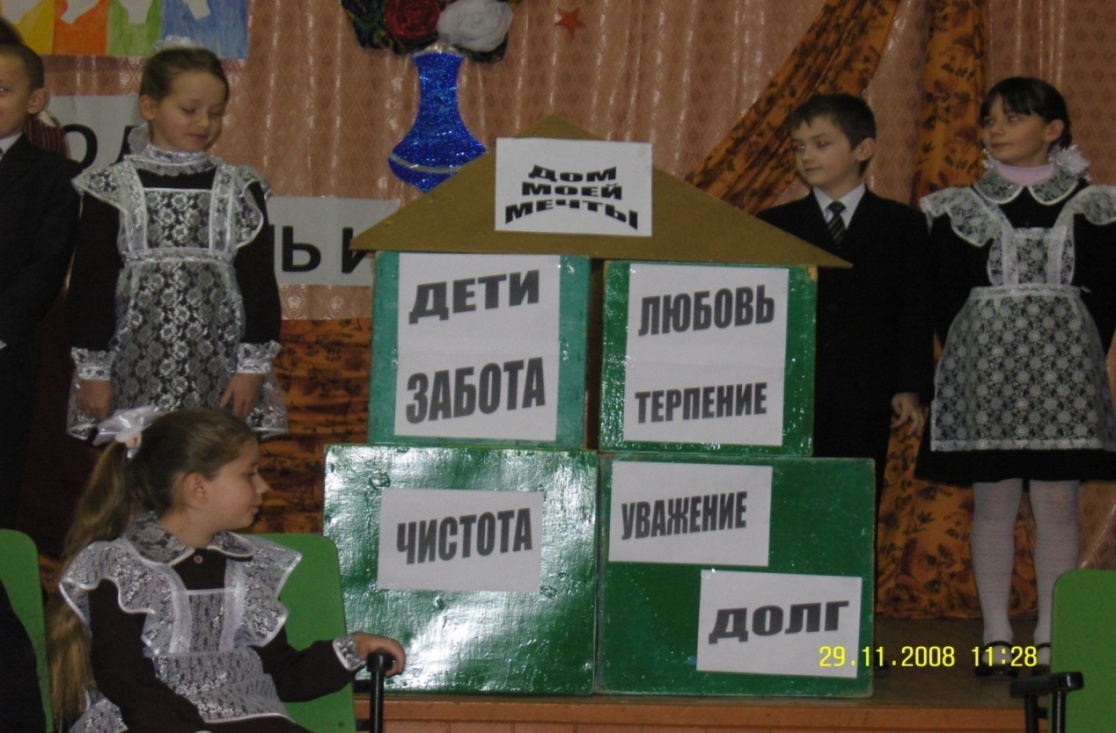     Сегодня мы поговорим про самых дорогих для нас людей. Про тех, кто несмотря ни на что готов прийти к нам на помощь, про тех, кто любит нас больше всего на свете, про тех, кто заботится о нашем здоровье и кому мы обязаны жизнью. Мы поговорим о семье, о некоторых слагаемых семейного счастья и благополучия.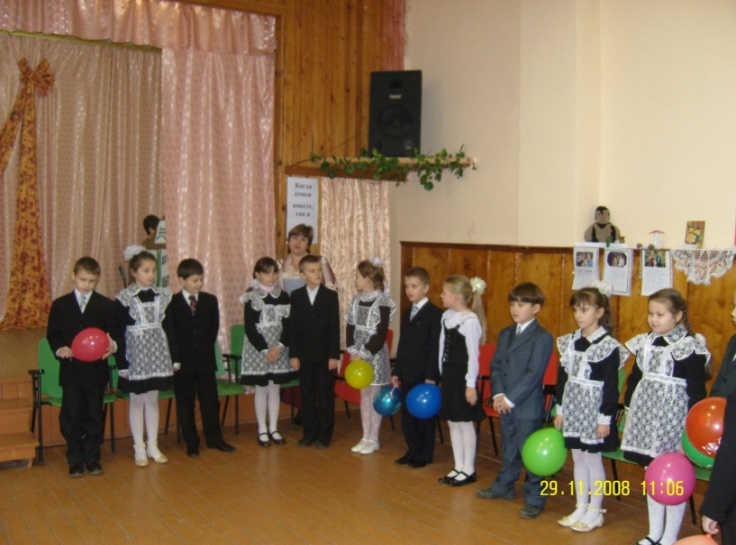        Каждый человек всю свою жизнь проводит в семье:  сначала – в родительской, потом – в своей, затем, возможно, в семье своих детей. Мы редко задумываемся над значением привычных слов: «Мы – семья». Но ведь мир на земле, мир в стране начинается с мира в семье. Семья – это школа любви взрослых и детей. В семье люди становятся личностями, особенными и неповторимыми…Как появилось слово семья?Когда-то о нем не слыхала земля,Но Еве  сказал перед свадьбой Адам:- Сейчас я тебе семь вопросов задам.Кто деток родит мне, богиня моя?И Ева тихонько ответила : «Я».-Кто их воспитает, царица моя?И Ева покорно ответила: «Я».-Кто пищу сготовит, о, радость моя?И Ева все так же ответила: «Я».Кто платье сошьет, постирает белье,Меня приласкает, украсит жилье?Ответь на вопросы, подруга моя.На все это Ева ответила: «Я».Сказала она знаменитых семь я –Вот так на земле появилась семья.Если заглянуть в словарь Даля, то там определение семьи звучит так: «Это совокупность близких родственников, живущих вместе». Что же такое «счастливая семья»?1 ученик.       Семья – самое главное в жизни каждого из нас. Семья – это близкие и родные люди, те, кого мы любим, с кого берем пример, о ком заботимся, кому желаем добра и счастья. Именно в семье мы учимся любви, ответственности, заботе и уважения.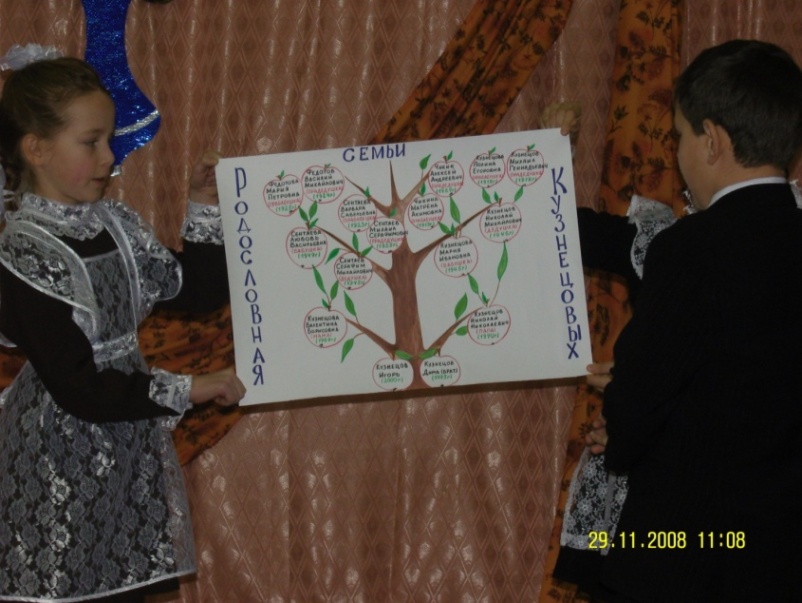 2 ученик.          В семейном кругу мы с вами растем,                          Основа основ – родительский дом.                          В семейном кругу все корни твои,                          И  в жизнь ты входил из семьи.3 ученик.   Счастливая семья – это когда все вместе собираемся по вечерам и рассказываем о том, как провели день. Когда в доме тепло и уютно. Когда никто не кричит и не включает телевизор на всю громкость. Когда все друг о друге заботятся.О семье сложено много пословиц и поговорок. Давайте вспомним некоторые из них.Семья в куче                                     не страшна туча.Дети – не в тягость,                                    а в радость.Дом вести                                           не рукавом трясти.Не нужен клад,                                  когда в семье лад.Когда семья вместе,                               так и душа на месте.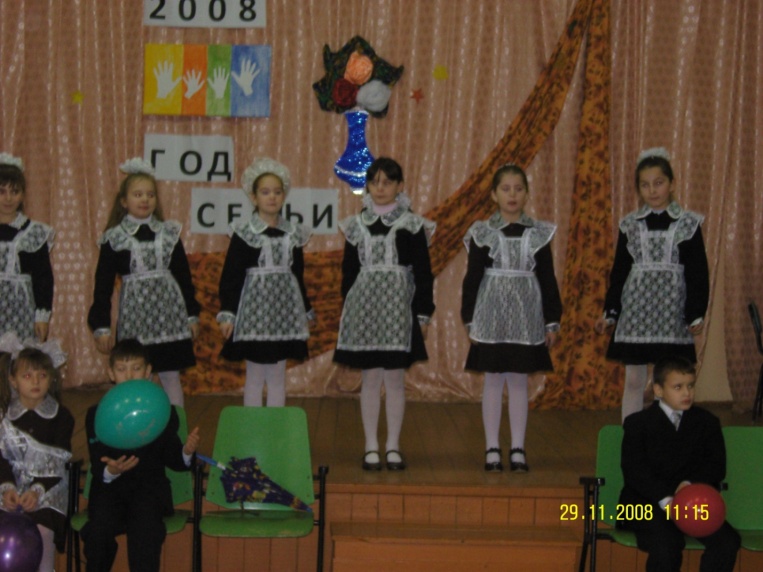 А наш класс можно назвать семьей?А еще моя семья –Класс! Ведь это ясно же!А учительница наша –Это «мама классная»!Стихотворение «Не умею быть один»Не умею быть один!Не желаю быть один!Много есть на то причин:Хором ты споешь один?Строем ты пройдешь один?Поглядим!Очень грустно одномуДаже веселиться,И невкусно одномуЕсть две груши. Потому,Потому что, потомуНе с кем поделиться…Легко бежать на горку,Нести домой пятерку.Не за себя я вовсе рад –Порадуется мама,Порадуется папа,Порадуется брат…Я от дождя укрыться мог,Но, как и все друзья, промок.Зато сушиться – вместе!Зато смеяться – вместе!Нам вместе – лет за двести.А если друг на друга встать,До неба можем мы достать!А вместе крикнем в тишине,То нас услышат на луне.О чем же хотели рассказать ребята?(О жизни в коллективе)- А когда в коллективе жить хорошо?- Что для этого нужно?Ученик:Умению общаться с людьми необходимо учиться с детства, в своей семье, в школе.Ученик:Нужно всегда помнить, что человек живет только один раз на Земле, поэтому нужно каждый день творить добро для, родных, близких, друзей, для всех кто окружает тебя.- Очень важно, чтобы в нашем школьном доме царила доброжелательная атмосфера. Хочется, чтобы каждому здесь было хорошо. Мы хотим видеть вас здоровыми, веселыми, воспитанными, образованными. Добрые дети – дому венец, худые дети – дому конец!Видите, ребята, как много зависит от вас. Постарайтесь же овладеть наукой «Как не обижать своих родных». К сожалению, ее не преподают в школе, но этому можно научиться самому, если только очень захотеть. Чтобы ваши мамы и папы, бабушки и дедушки, братья и сестры были счастливы, сегодня, когда придете домой, не забудьте их обнять и сказать, что вы их очень любите.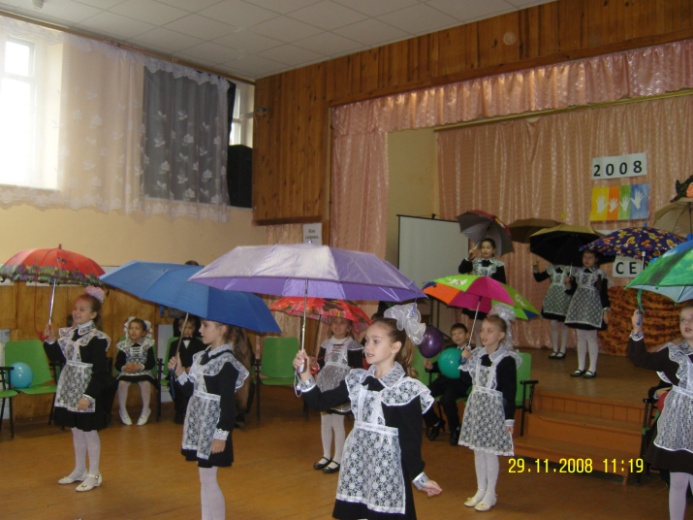 Что такое счастье?Это очень просто:Это когда людиЗажигают звезды,Это, когда в миреОт тебя теплее,Это значит все мы-Внуки Прометея.1 ученик. Что такое счастье?2 ученик. С правдой быть в ладу, малого и старого защитить в беду.3 ученик. Первым в каждом деле подавать пример.4 ученик. Брать при штурме цели точный глазомер.5 ученик. Что такое счастье?6 ученик. Строить день- деньской, чтоб остаться долго в памяти людской.7 ученик. Мирно жить с соседом.8 ученик. Презирать скандал.9 ученик. Накормить обедом, кто в пути устал.10 ученик. Что такое счастье?11 ученик. Молодым умом постигать науки на пути земном.12 ученик. Верить в человечность.13 ученик. Коль придет беда, чуткость и сердечность проявлять всегда.Песня «Мы желаем счастья вам»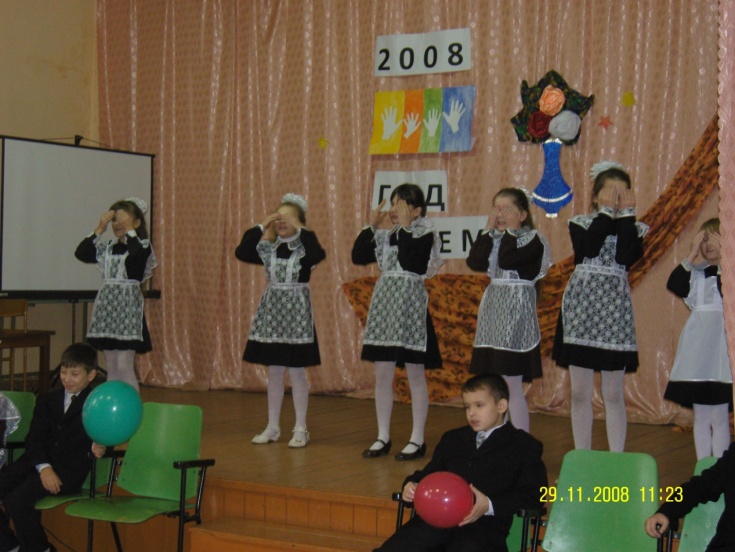 ( В класс вбегает Домовенок)-Что такое? Ты кто такой?Домовенок. Я? Я – Домовенок!Учитель. Домовенок?Домовенок. Ну да. Я живу в этом доме и оберегаю его. Вот только сейчас я оказался один. Я ищу дом, где бы мне можно было поселиться.Учитель: В таком случае, мы с ребятами можем тебе помочь, ведь мы сегодня собрались здесь, чтобы создать в школе общий дом!Домовенок. Я согласен с тобой.                       У каждого дома (и то непременно)                       Должны быть и крыша, и окна, и стены,                      Должно быть уютно, тепло и светло,                      Но главное – в доме должно быть добро.Домовенок.  К добру прилагается и пониманье,                      И к мудрым советам, ребята, вниманье.Учитель.     В фундамент заложим мы крепкую дружбу,                     Чтоб строился дом и стоял бы, как нужно.Домовенок.     Кирпичик труда, красоты и таланта –                         И жизнь на события станет богата!Учитель.      На место поставим улыбки-оконца,                     И в доме у нас яркий свет разольется.Домовенок.    Скрепим кирпичи мы терпенья цементом-                        И можно спокойно жить в домике этом.Учитель.         И будет у каждого место, где ждут,                        Где встретят с любовью, простят и поймут. - Ребята, вы не задумывались, почему так говорят: «Мой дом – моя крепость»?У человека должен быть дом, и не просто крыша над головой, а место, где его любят и ждут, понимают, принимают таким, каков он есть, место, где человеку тепло и уютно. 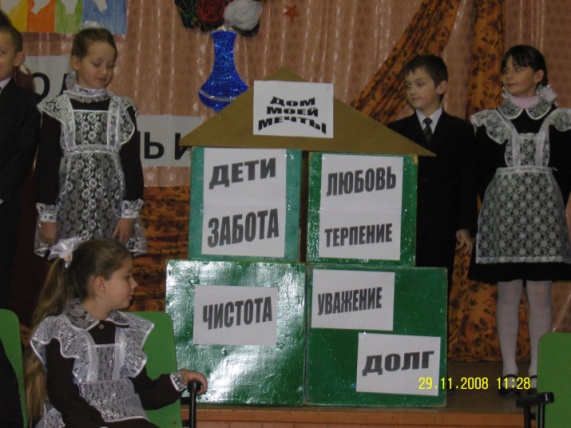  - Пусть наша школьная семья превратится в строительную бригаду и построит «Дом своей мечты». (Дети строят дом из кубиков под музыку «Под крышей дома своего».)Благодарим всех строителей. Дом у вас оказался прекрасным.Учитель.   - Вы построили дом, давайте зажжем в нем свет любви. Назовите семь слагаемых, на которых строится семейное счастье.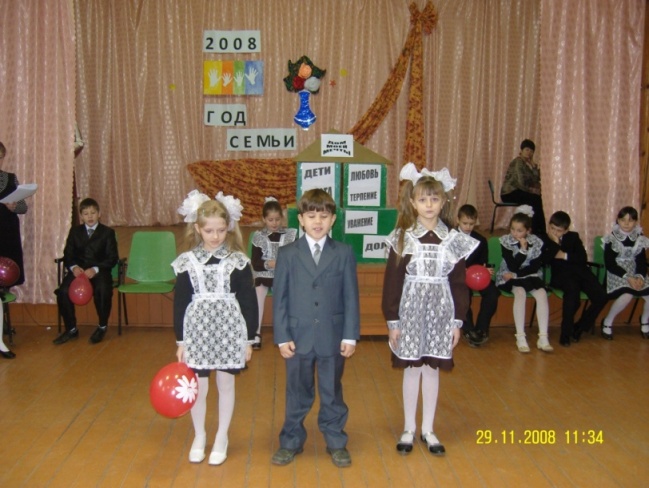 1 ученик. Что значит для меня моя семья?                 Конечно, счастье и уют домашний,                 Семь правил обязательных храня,                 Лишь только семь, но очень – очень важных.2 ученик. Во- первых,- это главное – любовь.                 Всем сердцем и душою всей, и разумом.                 Не просто, чтоб бурлила  страстью кровь,                 А трепетно, и каждый день по – разному.3 ученик. Второе – дети. Что за дом без них?                 Пустыня без колодца – не напиться.                А дети – это жизнь, это родник.                И продолженье рода. Пусть струится!4ученик. Потом – забота. Лишь она одна                Очаг семейный сбережет от ветра.              Старайся, чтоб с улыбкою весна              Была всегда с тобою, а не где-то.5 ученик. Четвертое – терпение. Оно                 Поможет пережить невзгоды, беды                 И отогреет солнышко окно,                 Что инеем заледенело белым.6 ученик. А пятое – ответственность и долг                 В фундаменте семейном веский камень.                 Они помогут защитить любовь,                 От ветра уберечь душевный пламень.7 ученик. Шестое – уваженье. Только с ним                 Приобретешь успех, признанье общее,                 Всегда считаясь с мнением других,                 Научишь, чтоб с твоим считались собственным.8 ученик. И, наконец, седьмое – чистота,                 Везде – в дому, в душе твоей и помыслах                 Вот так мы представляем свой очаг,                 Где мы любимы, счастливы мы полностью.Учитель.Проблемы уходят и приходят, меняются времена, меняются люди, меняются президенты, правительства и цены. Неизменными остаются лишь вечные ценности – семья, взаимопонимание, чувства, любовь.  Когда по-настоящему любишь, то хочется буквально все делать для любимых: достать с неба звезду, идти на край света.- Ребята, а без чего жизнь в доме не будет дружной и счастливой?Ученик. Сила семьи – в совместных делах и интересах. В семье, в которой присутствует взаимопонимание и каждый выполняет свои обязанности, всегда царит здоровая атмосфера.Ученик. Очень важно, чтобы каждое утро в семье начиналось с хорошего настроения. Даже если на жизненном пути вам повстречаются трудности, - верьте, что семья справится с ними.Ученик. Давайте вырабатывать привычку каждый день улыбаться друг другу. Ведь улыбка – это не только хорошее настроение, но и добрые слова. Так мы дарим друг другу здоровье и радость.Песня «Улыбка»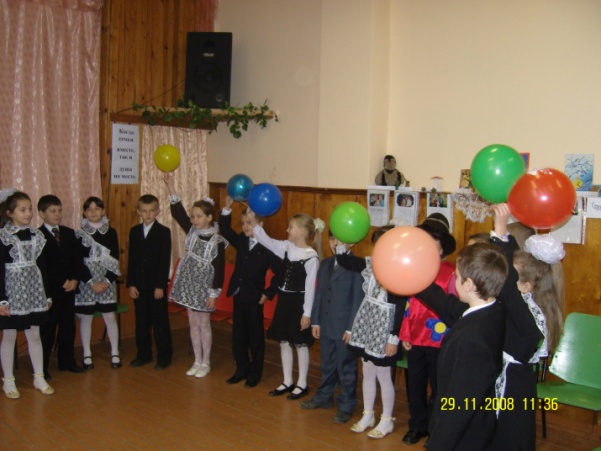 Учитель.Семья  - это общечеловеческая ценность, именно в ней формируются взаимоотношения детей и родителей. И только тепло наших душ поможет создать дом мечты для семьи, где все будут жить счастливо. Давайте помнить о том, что все – и взрослые, и дети – хотят жить в мире красоты, фантазии и творчества. Какова наша семья, таковы наши дети, таким будет наше будущее.Ученик. Семья – это то, что мы делим на всех,               Всем понемножку: и слезы, и смех,               Взлет и падение, радость, печаль,              Дружбу и ссоры, молчанья печать.Ученик. Семья – это то, что с тобою всегда.               Пусть мчатся секунды, недели, года.               Но стены родные, отчий твой дом –               Сердце навеки останется в нем!Учитель.    Если в доме царит взаимопонимание, доверие, тепло и уют, - это настоящее счастье! Я верю, что у вас именно такие семьи.Ученик.  Любите друг друга искренним сердцем,                Любите друг друга открытой душой,                Чтоб не было места, где злобе пригреться,                Чтоб в сердце пришел долгожданный покой.Ученик.  Каждый день в ожидании встречи               Я спешу к себе домой,               Чтобы прожить этот вечер               Вместе с моей семьей.               Здесь всегда мне будут рады,               Здесь меня ждут друзья,              Снова мы вместе, и слов не надо,              Ведь это моя награда,              Это – моя семья.Звучит  «Песенка мамонтенка»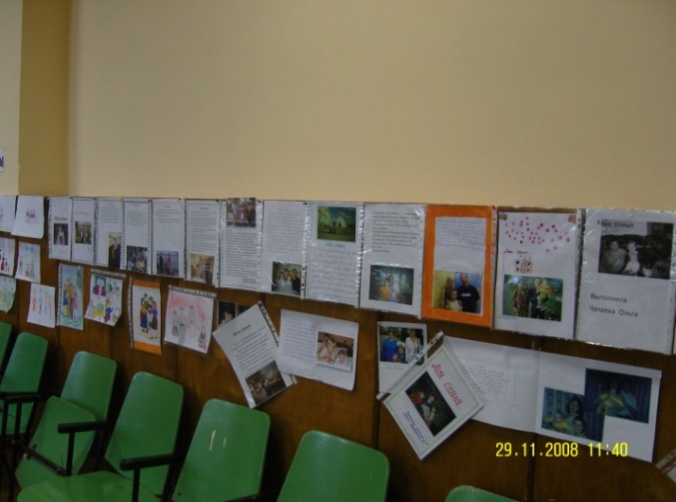 